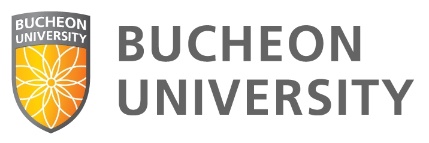 Partner Information FormStudent Exchange Program Partner Information FormStudent Exchange Program Partner Information FormStudent Exchange Program Please write down with as much detail as possible. All documents should be written in English or KoreanPlease write down with as much detail as possible. All documents should be written in English or KoreanPlease write down with as much detail as possible. All documents should be written in English or KoreanPlease write down with as much detail as possible. All documents should be written in English or KoreanUniversity NameCalifornia State University, BakersfieldCalifornia State University, BakersfieldCalifornia State University, BakersfieldAddress9001 Stockdale Highway Bakersfield, CA 93311, USA9001 Stockdale Highway Bakersfield, CA 93311, USA9001 Stockdale Highway Bakersfield, CA 93311, USAWebsitehttps://global.csub.edu/ https://global.csub.edu/ https://global.csub.edu/ Number of students can be accepted 3(tuition waived)3(tuition waived)3(tuition waived)Application DeadlineApril 1, 2020 (추후 합격한 교환학생이 상대교에 서류를 낼 시의 마감일을 의미함)April 1, 2020 (추후 합격한 교환학생이 상대교에 서류를 낼 시의 마감일을 의미함)April 1, 2020 (추후 합격한 교환학생이 상대교에 서류를 낼 시의 마감일을 의미함)Recommended arrival dates and timeName of airportLos Angeles (LAX)Bakersfield (BFL)Airport pick-up service[    ] YES      Service priceAirport pick-up service[  X  ] NoOrientation dateSemester dates2020 Mid-August ~ Mid December2020 Mid-August ~ Mid December2020 Mid-August ~ Mid DecemberRecommended departure dates and timeRequired language proficiencyTOEFL iBT 61 or IELTS 5.5 overall score Or TOEIC 550. All students from Bucheon University will also have to do a proficiency exam from Duolingo.All studentsTOEFL iBT 61 or IELTS 5.5 overall score Or TOEIC 550. All students from Bucheon University will also have to do a proficiency exam from Duolingo.All studentsTOEFL iBT 61 or IELTS 5.5 overall score Or TOEIC 550. All students from Bucheon University will also have to do a proficiency exam from Duolingo.All studentsArea of study or course not availableNursing, Medicine, LawNursing, Medicine, LawNursing, Medicine, LawVisa requirementsProof of financial guarantee or official bank statements that demonstrate that they can afford to study here for the semester. The minimum amount we look for is $15,000 USDCopy of valid passport.Acceptance Letter from CSUB, meeting all admission requirements.Proof of English ProficiencyProof of financial guarantee or official bank statements that demonstrate that they can afford to study here for the semester. The minimum amount we look for is $15,000 USDCopy of valid passport.Acceptance Letter from CSUB, meeting all admission requirements.Proof of English ProficiencyProof of financial guarantee or official bank statements that demonstrate that they can afford to study here for the semester. The minimum amount we look for is $15,000 USDCopy of valid passport.Acceptance Letter from CSUB, meeting all admission requirements.Proof of English ProficiencyAccommodation (with as much detail as possible)Room type: On-campus Dormitories. Deposit: $300 plus a $50 application feeFees per semester: $5700-$7000Facilities: Double-Occupancy Suite** Homestay option also available through the American homestay Network for $1200/semester (Not affiliated through CSUB)The on-campus housing contract is for an entire semester. Students are responsible for the room and board fees for one semester.Room type: On-campus Dormitories. Deposit: $300 plus a $50 application feeFees per semester: $5700-$7000Facilities: Double-Occupancy Suite** Homestay option also available through the American homestay Network for $1200/semester (Not affiliated through CSUB)The on-campus housing contract is for an entire semester. Students are responsible for the room and board fees for one semester.Room type: On-campus Dormitories. Deposit: $300 plus a $50 application feeFees per semester: $5700-$7000Facilities: Double-Occupancy Suite** Homestay option also available through the American homestay Network for $1200/semester (Not affiliated through CSUB)The on-campus housing contract is for an entire semester. Students are responsible for the room and board fees for one semester.Insurance$510/semester for exchange. Fee-paying students will have their Insurance included in the $5500 program fee.$510/semester for exchange. Fee-paying students will have their Insurance included in the $5500 program fee.$510/semester for exchange. Fee-paying students will have their Insurance included in the $5500 program fee.Tuition Fees-Fee-Payer/Free-Mover: $5500 USD, which is a discounted price of 35% we offer to your students for up to 15 units.-Direct Exchange: Tuition is waived and it is approved by the Study Abroad Coordinator. (부천대 학생들은 direct exchange 부분을 확인)-Fee-Payer/Free-Mover: $5500 USD, which is a discounted price of 35% we offer to your students for up to 15 units.-Direct Exchange: Tuition is waived and it is approved by the Study Abroad Coordinator. (부천대 학생들은 direct exchange 부분을 확인)-Fee-Payer/Free-Mover: $5500 USD, which is a discounted price of 35% we offer to your students for up to 15 units.-Direct Exchange: Tuition is waived and it is approved by the Study Abroad Coordinator. (부천대 학생들은 direct exchange 부분을 확인)ContactName: Jonnathan De La FuenteEmail: jdlf@csub.edu Name: Yuri SakamakiEmail: ysakamaki@csub.edu Name: Jonnathan De La FuenteEmail: jdlf@csub.edu Name: Yuri SakamakiEmail: ysakamaki@csub.edu Name: Jonnathan De La FuenteEmail: jdlf@csub.edu Name: Yuri SakamakiEmail: ysakamaki@csub.edu Required documentsCopy of current passportCopy of unofficial transcriptsProof of English Proficiency. We can consider other types of English proficiency examinations under a case-by-case basis or official letter from a university administrator that can validate your student’s level of English proficiency and capabilities of attending classes taught exclusively in English. Proof of financial guarantee or official bank statements that demonstrate that they can afford to study here for the semester. The minimum amount we look for is $15,000 USDStudents may be asked to take an English proficiency test to ensure their competency and academic success at an American university.  Depending on the test result, students may be restricted to register for lower division courses (1000s and 2000s courses).  Copy of current passportCopy of unofficial transcriptsProof of English Proficiency. We can consider other types of English proficiency examinations under a case-by-case basis or official letter from a university administrator that can validate your student’s level of English proficiency and capabilities of attending classes taught exclusively in English. Proof of financial guarantee or official bank statements that demonstrate that they can afford to study here for the semester. The minimum amount we look for is $15,000 USDStudents may be asked to take an English proficiency test to ensure their competency and academic success at an American university.  Depending on the test result, students may be restricted to register for lower division courses (1000s and 2000s courses).  Copy of current passportCopy of unofficial transcriptsProof of English Proficiency. We can consider other types of English proficiency examinations under a case-by-case basis or official letter from a university administrator that can validate your student’s level of English proficiency and capabilities of attending classes taught exclusively in English. Proof of financial guarantee or official bank statements that demonstrate that they can afford to study here for the semester. The minimum amount we look for is $15,000 USDStudents may be asked to take an English proficiency test to ensure their competency and academic success at an American university.  Depending on the test result, students may be restricted to register for lower division courses (1000s and 2000s courses).  